Задание. Методами сопромата (не теории упругости) вывести формулу для определения предельного напряжения в критической точке (F) опасного сечения со стороны растяжения консольно закрепленного несимметричного бруса. Не исключено использование метода расчета на изгиб кривого бруса. По итогу должно получиться похожее на  и желательно через зависимость углов наклона сторон (Vc и  Vd). 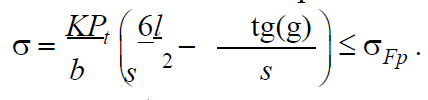 На рисунке:d – диаметры.Р – действующая силаg – угол действия силы.F –критическая точка.s  - толщинаb – ширина брусаВозможно введение дополнительных параметров по необходимости.